Всероссийский проект "Живая история. 70 лет Великой Победы"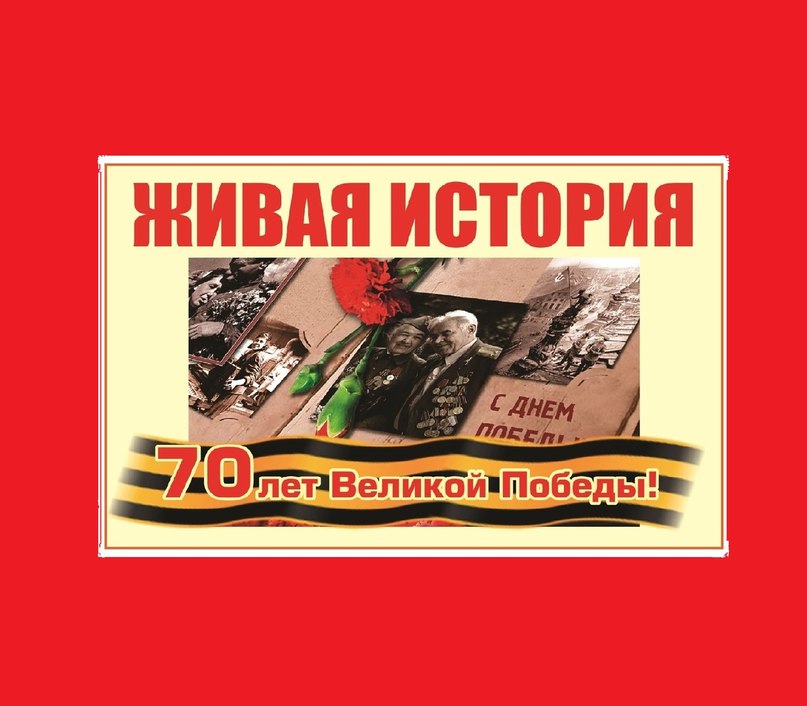 Положение о Всероссийском конкурсе авторской прозы и поэзии 
"Трудная радость Победы", посвященном 70-летию Победы 
в Великой Отечественной войне 1941—1945 гг.	1. Общие положения	1.1. Настоящее Положение об всероссийском конкурсе авторской прозы и поэзии  "Трудная радость Победы" (Далее Конкурс) устанавливает порядок организации, проведения и определения победителей Конкурса. 	1.2. Организаторами Конкурса являются: Министерство образования и науки РФ, Федеральное агентство по делам молодежи, ФГБУ "Российский центр гражданского и патриотического воспитания детей и молодежи", ФГБОУ ВПО "Уральский государственный педагогический университет".	Для оказания поддержки Конкурсу приглашаются заинтересованные физические и юридические лица.	2. Цель конкурса	Цель Конкурса - активизация работы по патриотическому воспитанию в молодежной среде и содействие развитию их творческих способностей.	3. Задачи конкурсаувековечение памяти об участниках Великой Отечественной войны;формирование чувства национальной гордости и достоинства, высокого патриотического сознания;сохранение духовного наследия старшего поколения;приобщение молодежи к культурным ценностям;предоставление возможности для реализации творческих способностей и выражения гражданской позиции участников.4. Участники конкурса 	Конкурс проводится для граждан Российской Федерации и стран СНГ от 10 лет. 5. Требования к работам, выдвинутым на конкурс:	На конкурс принимаются авторские поэтические и прозаические произведения.	5.1. Конкурс проходит по следующим номинациям:О подвиге народа в Великой Отечественной войне;Об освобождении Родины;О любви и надежде в годы Великой Отечественной войны;О подвиге женщин и детей в тылу и на фронте; О Герое моей семьи;О современной России и наследии Победы. 	5.2. Критерии оценки:выдержанность работы в выбранном литературном жанре и номинации;творческий подход и оригинальный стиль изложения текста;четкость выражения авторской позиции;образность и эмоциональность;содержательность и самостоятельность в изложении темы;раскрытие конкурсантом проблемы и ее личностное осмысление;общедоступность языка с соблюдением норм русского литературного языка.5.2.1. Экспертная комиссия выявляет лучшие работы по каждой из номинаций.	5.3. Требования к оформлению:На Конкурс принимаются работы объемом не более 20 страниц формата А4. Основной текст работы должен быть напечатан шрифтом Times New Roman, кегль 12, межстрочный интервал 1,5, выравнивание по ширине, начало нового абзаца – отступ 1 см, все поля по 2 см. Следует избегать ручных переносов.один участник может предоставить несколько работ в любые номинации.анонимные произведения, произведения под псевдонимом без указания реального имени автора к участию в Конкурсе не допускаются.к участию в Конкурсе не допускаются работы, содержащие нарушение требований к содержанию конкурсных работ, плагиат и/или некорректное цитирование произведений третьих лиц, ненормативную лексику, политические, религиозные и национальные разногласия, экстремистские тексты. Дополнение: в случае выявления нарушения каких-либо правил конкурса (в частности, фактов плагиата) выставленная на конкурс работа снимается с конкурса.5.4. Авторские права: В литературных произведениях участников Конкурса могут быть использованы  заимствованные тексты из различных источников. При использовании заимствованных текстов участники Конкурса должны соблюдать Закон РФ «О защите авторских и смежных прав» и указывать ссылки на источники информации. Организаторы конкурса не несут ответственности в случае возникновения проблемных ситуаций. Ответственность за нарушение сторонних авторских прав несет автор конкурсной работы.Организаторы Конкурса оставляют за собой право некоммерческого использования конкурсных материалов для популяризации и освещения деятельности Проекта "Живая История. 70 лет Великой Победы" с сохранением авторства разработчиков, без дополнительных условий и без выплаты авторских гонораров или иных отчислений.	6. Порядок организации и проведения Конкурса 	6.1. Конкурс проводится в период с 15 апреля по 25 декабря 2015 г.	6.2. До 19 ноября 2015 г. литературные произведения в электронном варианте загружаются на сайте проекта "Живая История. 70 лет Великой Победы" (живаяистория-ургпу.рф).	6.3. Конкурсанты и их руководители автоматически получают сертификаты участников, которые можно скачать на странице публикации.	6.4. Работы размещаются на сайте Проекта "Живая История. 70 лет Великой Победы", где желающие смогут ознакомиться и проголосовать за понравившуюся презентацию. По результатам голосования будет определена номинация «Народное признание».  	6.5. С 19 ноября по 25 декабря 2015 г. рассмотрение работ в соответствии с критериями, подведение итогов.	6.6. Для  проведения конкурса создается оргкомитет. 	Состав оргкомитета:  •	Середа В.А., к.п.н., проректор по социальной и воспитательной работе УрГПУ –  председатель;•	Мальцев А.М., начальник отдела по вопросам патриотического воспитания и работе с казачеством Департамента общественной безопасности Свердловской области –  зам. председателя;•	Карсканов С.Г., начальник отдела организации оздоровительных кампаний и межведомственного взаимодействия в социально-воспитательной сфере; •	Попп И.А., к.и.н., начальник отдела воспитательной работы УрГПУ, член Молодежного Правительства Свердловской области; •	Катранджиева Т.В., директор информационно-интеллектуального центра - научная библиотека УрГПУ;•	Кудреватых А.Н., к.ф.н., доцент кафедры русской и зарубежной литературы института филологии, культурологи и межкультурной коммуникации УрГПУ.  	6.6.1. Оргкомитет  определяет состав экспертов Конкурса,  регламент их работы.	7. Определение и награждение победителей	7.1. По результатам работы экспертов определяются победители конкурса.	7.2. До 25 декабря 2015 г. информация об итогах Конкурса  размещается на сайте Проекта "Живая История. 70 лет Великой Победы" (живаяистория-ургпу.рф). 	7.3. Работы, представленные на конкурс, не рецензируются и не возвращаются	7.4. Победители Конкурса будут награждены дипломами и призами, а участники получат сертификаты участия. Адрес электронной почты: popp82@mail.ruКонтактный тел. 8(343)235-76-71Адрес сайта: живаяистория-ургпу.рф